Inova Torch Height ControlWith the INOVA plasma cutting torch height control system, you can program more functions, set tighter parameters and get better resolution. INOVA reduces cycle time and gives you a more accurate cut. It is the most versatile torch height control yet. And you can use it on any plasma cutting system - even one you already own. INOVA is precisely what you need. The INOVA includes a fully-programmable microcontroller, complete with interfacing for 8 torch stations. Program as few as 3 functions and you’re up and running. You get precision and stability for all plasma cutting, including high current density applications. It has an optional state-of-the-art anti-collision system to protect the torch, and an optional remote control with touchscreen to give you greater flexibility.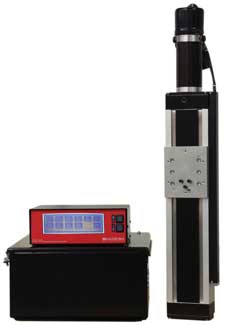 Easier programming.
The touchscreen remote is easier to program and more versatile than a pendant. You can even take it a step further and program all INOVA functions from a PC-based controller using the RS-422 communication link.

Maintains set arc voltage better.
INOVA uses a software digital signal processor servo loop, so you maintain the selected arc voltage with the highest degree of accuracy: ± 0.4 volts! Precise arc voltage control affects dross formation, cut face appearance and the dimensional consistency of the part. Achieve a more exact cut with INOVA’s stable platform, precision ball screw and guide rails and preloaded guide bearings.

Finer resolution.
INOVA gives you a torch height position control with a set point resolution of 0.001 inch and an arc voltage control with a set point resolution of 0.01 volt. This precise setting gives you unparalleled control over your cut, with the smallest cut angle, kerf width and face variation.

Easy to program.A Microprocessor provides more programmable functions:Arc Voltage from 50 to 250 volts in .1 volt incrementsManual travel speedPlate sense speed during initial height setting (IHS)Adjustable plate touch force during IHS (touch force method is used as backup to soft-touch ohmic contact method)Arc transfer (ignition) heightPierce heightCutting height (torch moves to the cutting height after the pierce time is complete but before the arc voltage control (AVC) mode is activated)Pierce time (time before torch moves to the cutting height)Partial raise height (retract distance from the last cutting height)Torch retract delayCorner AVC disable (prevents torch diving during corners)AVC delay (delay time from the removal of a corner AVC disable signal and the resumption of arc voltage control)High to low speed crossover point during IHSPlasma gas preflow during IHS–on/offClear-the-plate (ohmic plate sense)–on/offArc voltage limiter–on/offAutomatic collision avoidance–on/offAdjustable gainIHS test/run (test the initial arc transfer height without starting the plasma torch)Inova also offers the following features.Cycle complete signal to notify x/y controller that the torch has retractedUp to 8 torch stationsCollision protection system with auto height correctionMaximum retraction speed—600 ipmOptional remote control with touch screen interfaceRS-422 communication linkSoftware servo control loopXY partial raise enable/disable for long distance traverses—returns torch to upper limit switchWorks harder and faster.
INOVA gives you high speed for positioning and the highest speeds practical for cutting. The compact, rigid design of the INOVA positioner, coupled with a positioning speed of 600 ipm, makes it suitable for a wide range of cutting machines. Reduce cycle time between cuts by starting plasma gas preflow during IHS with the automatic gas initiator and by reducing torch retract height with the programmable partial raise.INOVA – The smartest way to cut it. All of INOVA’s features work together to make selecting the INOVA torch height control the best choice. You get a smart machine that gives better cut quality and saves you time and effort. INOVA is also easy to install and maintain. So whether you’re ordering a new system or upgrading your current one, ask for INOVA by KALIBURN.Features:Arc Voltage ControlDSP servo system is the most advanced voltage control availableResponds at speeds up to 600 ipmRapid response means arc voltage control available for high, intermediate, or low-speed plasma arc cuttingSet point resolution of 0.1 arc volt
Initial Height PositioningPatented plate sensing technique requires no external switches or devices
•Soft-touch ohmic contact plate sensing works on all plate thicknesses
•Manual positioning if automatic initial height positioning is not desired
Programmable Partial Raise
•Allows retraction distance to be set between 0’’ and full raise
•Improves cycle time and output
Gas Preflow
•Starts simultaneously with initial torch height positioning
•Saves several seconds on each cut, allowing more cut pieces per hour
Arc Voltage Control Limiter
•Prevents torch damage during kerf crossing
Corner
•Allows the arc voltage control to be disabled while cutting
•Prevents the torch from diving into the workpiece during corners or x/y machine slow-down
Cycle Complete Signal
•Minimizes cycle time by alerting the machine controller that the plasma torch has been fully retracted
Retraction Delay
•Selectable delay time allows current slope-down to occur prior to retracting torch, extending electrode life